TenisU devetom smo poglavlju simulirali jedan gem tenisa. Sada prilažemo program koji će simulirati kompletnu igru tenisa do 2 ili tri dobivena seta. Set se igra do 6 dobivenih gemova pod uvjetom da je razlika dobivenih gemova veća od 1, odnosno do 7 ako je jedan od igrača poslije rezultata 6:5 dobio sedmi set. Ako je rezultat bio 6:6, igra se sedma igra ili Tie-break.	Tijekom tie-breaka poeni se broje 0, 1, 2, 3, itd. Prvi igrač koji dobije sedam poena dobiva Gem i Set ukoliko njegov protivnik ima barem dva poena manje. Ukoliko to nije slučaj, tie-break se nastavlja sve dok se ne postigne razlika od dva poena između igrača.Igrač koji je na redu za servirati servira prvi poen tie-breaka. Sljedeća dva poena servira njegov protivnik. Nakon toga, igrači naizmjenično serviraju po dva poena do kraja tie-breaka. Tenis.py# Tenis_GUI.py# Igraju X (A) i Y (B). Rang igrača je# vjerojatnost dobivanja poena.from turtle import *from random import *; rnd = randomP = { 0: '0 ', 1: '15', 2: '30', 3: '40',       4: 'A '}X  = Y = A = B = a = b = 0d  = 0.05 # prednost na servisu RX +d          # ili RX -d ako servira igrač YS  = 0    # odigranih setovaTie = False; Mach = True; End = FalseIx = 'X'; Iy = 'Y' # Igraju X i Ytitle ("TENIS"); setup (600,200, 0,0); ht ()def Semafor (x,a, T1,T2, c0,c1, O = "black"):     tracer (0)    begin_fill(); width(2); color (O)    pu (); setpos (x, 0);  pd()    for i in range(2):       fd(a); lt(90); fd(60); lt(90)    fillcolor (c0); end_fill()    if x == -120 : x = -135    color (c1); font = ("Consolas", 20,                        "bold")    pu(); setpos (x+20, 30); pd()    write (T1, False, "left", font)    pu(); setpos (x+20,  0); pd()    write (T2, False, "left", font); pu()Semafor (-250, 130,  Ix,  Iy, "white",         "black")Semafor (-120,  20, '*', ' ', "white",          "orange")Semafor (-100,  50, '0', '0', "green",          "white")Semafor ( -50,  50, '0', '0', "dark violet",          "white")Semafor (   0,  50, '0', '0', "white",          "black")def Igra ():  global X, Y, x, A, B, a, b, d, S, Tie, \         Mach, End  if not Mach:     if not End : End = True     return def Set () :    global A, B, X, Y, S, Mach    if A > B : X += 1    else     : Y += 1    S += 1    Mach = X != N and Y != N    Semafor (-100,       50, str(X), str(Y),             "green", "white")    Semafor (-100 +S*50, 50, str(A), str(B),             "blue",  "white")    if not Mach :       Semafor (-120,       20, ' ', ' ',                 "white", "white")       Semafor (-48 +S*50, 100, ' ', ' ',                 "white", "white", "white")       return    Semafor ( -50 +S*50,   50, '0',    '0',              "dark violet", "white")    Semafor (   0 +S*50,   50, '0',    '0',             "white",       "black")  def Servis (d) : # promjena serviranja      d1 = '*' *(d > 0); d2 = '*' *(d < 0)      Semafor (-120,  20, d1, d2, "white",                "orange")  p = rnd(); q = 'X' *(d>0) +'Y'*(d<0)    if p < RX +d : a += 1; Q = 'X'  else         : b += 1; Q = 'Y'  if (not Tie and ((a >= 4 or b >= 4) and      abs (a-b) > 1)) \      or  (Tie and ((a >= 7 or b >= 7) and       abs (a-b) > 1)) :     A += 1*(a > b); B += 1*(b > a)     a = b = 0;     if Tie and abs(A-B) == 1 or (not Tie         and ((A >= 6 or B >= 6) and         abs (A-B) > 1)) :        Set ()        if not Mach : return        A = B = 0     if not Tie :         Semafor (-50 +S*50, 50, str(A),             str(B), "dark violet", "white")        Semafor (0   +S*50, 50, '0', '0',              "white", "black")        d = -d; Servis (d)     Tie = False  if not Tie and (A == B == 6) :     Tie = True;     a = b = 0 # tie break  if not Tie :     if a == b == 4 : a = b = 3     Semafor (S*50, 50, P[a], P[b], "white",              "black")  else :     Semafor (S*50, 50, a, b, "white",                 "red")     if (a+b) % 2 : d = -d; Servis(d)# Poen se dobiva poslije "serviranja", # s "Enter".onkey (Igra, "Return")while True :  N = int (textinput ("TENIS",                     'Igra se do 2 ili 3'))  if N in {2, 3} : break# RX rang prvog igrača od 0.2 do 0.8. Drugi igrač ima ranga 1 -RXwhile True :  RX = float (textinput ("TENIS",           'Rang prvog igrača (0.2 - 0.8) '))  if 0.2 <= RX <= 0.8 : breaklisten(); mainloop()Poslije zadavanja do koliko se dobivenih setova igra ( 2 ili 3) i zadavanja „ranga“ Rx igrača X (rang igrača Y je 1 -Rx) evo nekoliko poena u prvom gemu prvogseta: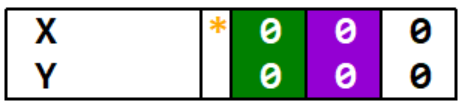 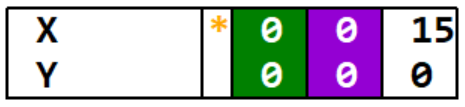 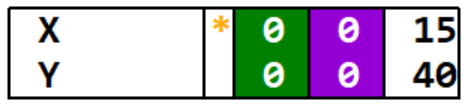 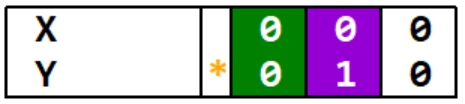 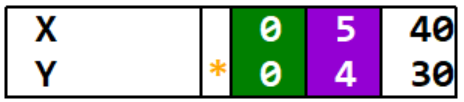 Stanje u 10-tom gemu, igrač Y ima prednost: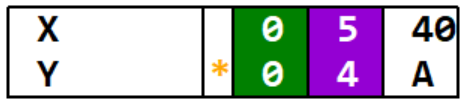 Igrač X je izjednačio i ima prednost: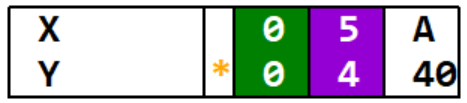 Igrač X je iskoristio gem-set loptu i poveo s 1:0: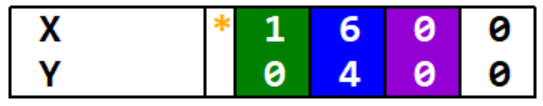 Pogledajmo stanje u osmom gemu drugog seta. Igrač X ima tri set lopte (na servis igrača Y)!: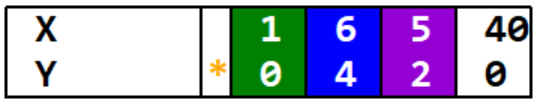 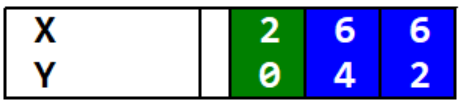 Pobjeda igrača X u dva dobivena seta sa 6:4 i 6:2! U drugom „polufinalnom“ meču igrači su izjedna-čeni i poslije reziltata 6:6 u prvom setu, igraju tie-break: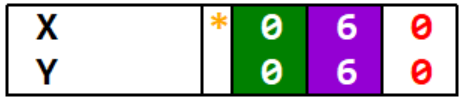 Igrač X ima tri set lopte: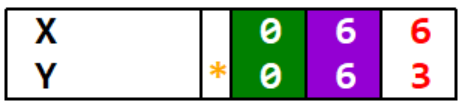 i dobiva prvi set poslije treće lopte. Igrač Y je dobio drugi set i igra se deveti gem trećeg seta: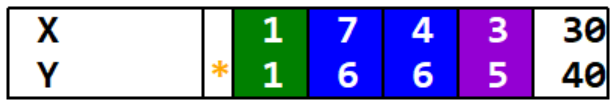 Igrač Y je pobijedio sa rezultatom 7:6, 4:6 i 3:6!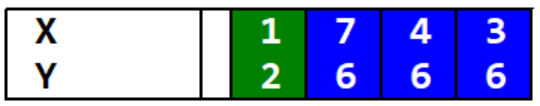 MasterMind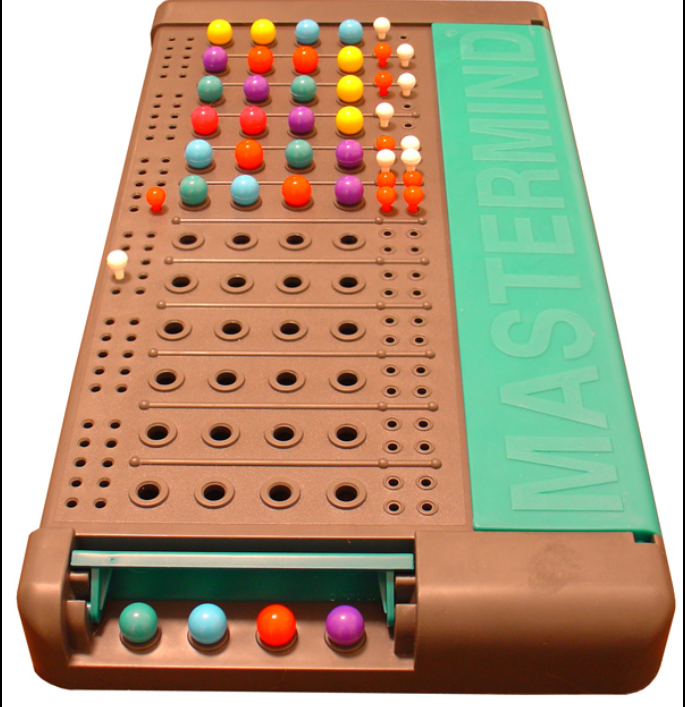 Mastermind („glavni um“) igra je pogađanja kombinacija za dva igrača. Modernu igru s čiodama izmislio je, 1970. godine, Morcedal Meirowitz, upravnik pošte i ekspert u oblasti telekomunikacija. Treba pogoditi boju i mjesto čioda koje postavlja prvi igrač, a nevidljivo je za drugog igrača. Ima ukupno šest boja. Označili smo ih brojkama 0 do 5: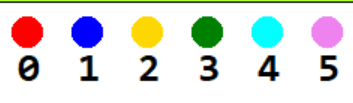 Boje se mogu ponavljati (npr. sve četiri jednake ili dvije jednake, a dvije različite itd.). Drugi igrač postavlja u rupice redom po četiri čiode u izabranim bojama. Poslije postavke prvi igrač mu daje obavijest koliko ima pogođenih i na pravom mjestu, a koliko pogođenih boja, ali na pogreš-nom mjestu. Za to se koriste crna čioda za pravo mjesto i bijela za pogrešno. Na primjer, prvi igrač je postavio jednu zelenu i tri žute čiode, nevidljive za drugog igrača. 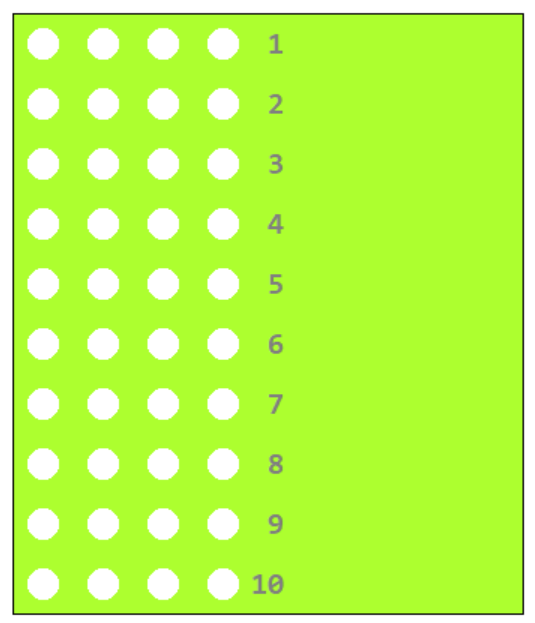 Drugi igrač je postavio redom boje 0 1 2 3 i dobio odgovor jedna crna (boja na pravom mjestu) i jedna bijela, a poslije 4 4 5 5 nema pogođene boje.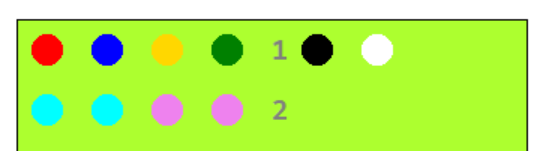 Slijedi zaključak da su postavljene dvije boje, po dvije od svake ili tri od jedne i jedna od druge. Poslije provjere boja 0 i 1 zaključujemo da su u igri boje 2 i 3. Pitamo se koliko je boja 2 pa u redu 4 postavljamo četiri takve boje. Iz odgovora da su 3 na pravom mjestu zaključujemo da tražimo tri boje 2 (žute) i jednu 3 (zelena). Postavljamo četiri žute i poslije odgovora da su 3 na pravom mjestu i iz reda 1 zaključujemo da su to treće i četvrto mjesto, a treća je na prvom ili drugom mjestu. Iz petog reda zaključujemo da je na drugom mjestu, a zelena na prvom i pogađamo!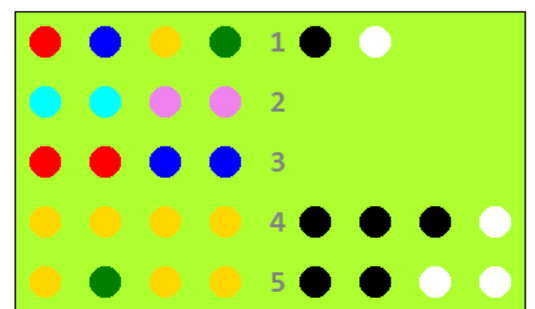 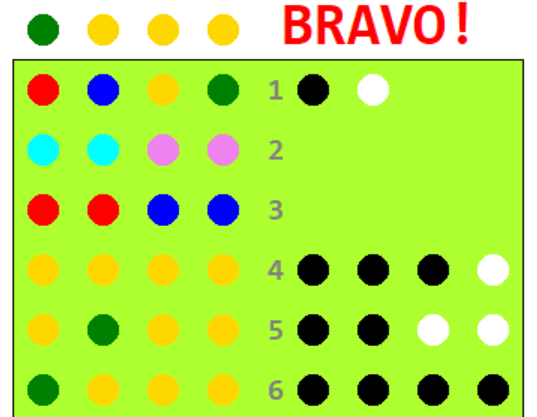 Mastermind.py# Mastermind.pyfrom   turtle import *from   random import *global I, J, Z, B, END, b, T, O, Q# parametrisetup (500, 1000, 0, 0)d = 40X0, Y0 = -4.5*d, 6*dx0, y0 = X0 -d/2, 4*d +d/2M = 11;  N = 4x, y = x0 +d , Y0 -d/2Y = [y -d*i for i in range (M)]X = [x +d*i for i in range (N)]b = ('red', 'blue', 'gold', 'green',      'cyan', 'violet')def Prikaz (I, J, k) :    color (b[k])    goto (X[I], Y[J]); stamp()def _Y () :   for i in range(4): Prikaz (i, 0, Z[i])def _X () :   for i in range(4): color ('white'); \     goto (X[i], Y[0]); stamp()def Write (x, y, s, c = 'black', f = 20) :    pu(); goto (x, y); color (c); pd()    write(s, False, "left", ("Consolas",          f, "bold"))    pu()def Igra (k) :  global I, J, B, Z, END, b, T, O, Q  if END : return  if I < 4 :    B.append (k)    shape ('circle'); shapesize (1, 1)    Prikaz (I, J, k)  I += 1  if I > 3 :    for i in range (4) :      y = B[i]      if y == Z[i] : T += 1      elif y in Z  : O += 1    P = [] +['black']*T +['white']*O    for i in range (len (P)) :        color (P[i])         goto (X[3] +d/2 +d*(i+1), Y[J]);         stamp()    if T == 4 :      Write (X[3] +d, Y[0]-d/2,             'BRAVO!', 'red', 30)            for i in range(4) : Prikaz(i, 0, Z[i])      END = True    Q += 1    if Q == 10 :       _Y ()       Write (X[0] -2*d, Y[0] +d,         'Nisi pogodi(o/la) iz 10 '          'pokušaja!', 'red', 18)       END = True    I = 0; J += 1; B = []; T = O = 0def Ploča () :  pu(); goto (4*d, Y0-d); pd()  tracer(0); fillcolor ("green yellow")  begin_fill()  for _ in range(2) :    rt(90); fd ( 10 *d); rt(90); fd (8.5 *d)  end_fill()  pu (); goto (d, Y0)  color ('white'); pu()  shape ('circle'); shapesize (1, 1)  for i in range (N) :    for j in range (M) :        goto (X[i], Y[j]); stamp()  up(); color ('black')  x = X0 +4*d; y = Y0-1.8*d  for j in range (1, 11):    Write(x, y, "%2s" % str(j), 'gray', 15)    y -= d  pu (); x = X0 +2*d  shape ('circle'); shapesize (1, 1)  for i in range (6) :      color (b[i])       goto (x +i*d, -5.5*d); stamp()      Write (x -5 +i*d, -6.5*d, str(i))  up()Proc = """def _C () :  global I, J, B, Z, END, b, T, O  Igra (C)onkey (_C, "C")"""for C in '012345' :  proc = Proc.replace ('C', C)  exec (proc)onkey (_Y, 'Y'); onkey (_X, 'X')END = FalseI = 0; J = 1; B = []; T = O = Q = 0pu (); ht(); Ploča ()Ok = textinput ("MASTERMIND", 'Zadaješ boje'                               ' (d/n)')if Ok[0].upper() == 'D' :    Z = eval (textinput        ("MASTERMIND",          'Zadaj boje (b1, b2, b3, b4)'))else : Z = [randint (0, 5)            for i in range (4)]listen(); mainloop()Na kraju, analizirajmo sljedeći primjer: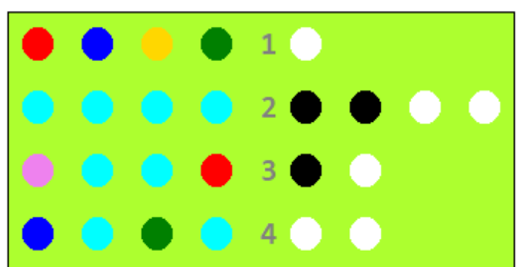 Da li se iz prva četiri reda moglo jednoznačno zaključiti koje je rješenje (peti red)? 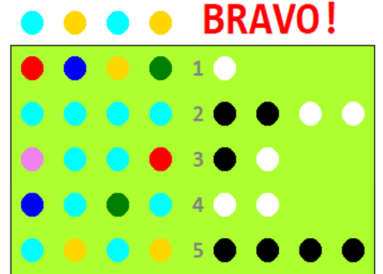 